5 способов мотивировать себя в течение дня.Мотивация - это ключ к успеху. Если вы умеете мотивировать себя, вы будете добиваться положительных результатов во всем, что вы делаете. Но вдохновение необходимо вам в течение всего дня. Вот несколько способов получить его:1. Просыпайтесь рано.Если утром вам не надо никуда бежать сломя голову и у вас в запасе достаточно времени, чтобы морально и физически подготовиться к предстоящему дню, вы чувствуете себя более уверенно и спокойно. От того, как вы начнете свой день, зависит то, как он пройдет.2. Выберите "цитату дня".Выберите вдохновляющую цитату утром и держите ее в голове в течение всего дня. Как только вам понадобиться дополнительная мотивация, вспомните о ней. Таким образом, у вас всегда будет что-то, что подбодрит вас и поможет избавиться от негативных мыслей.3. Ищите положительные стороны.Одна из основных причин потери мотивации – это негативное отношение к происходящему вокруг. Каждый раз, когда в вашей голове появляются отрицательные мысли, вы теряете часть своей энергии. Если они живут в вашей голове постоянно, вы чувствуете себя опустошенными и встревоженными в течение всего дня. Ищите положительные стороны во всем, что происходит с вами. Даже если с вами случилась неудача, подумайте о ценном опыте, который вы приобрели.4. Помогайте другим.Помощь другим всегда мотивирует. Когда вы помогаете кому-то решать проблемы, вы отвлекаетесь от своих собственных. Это не значит, что вы бежите от них, просто они начинают вам казаться менее крупными и пугающими. Кроме того, благодарность людей и осознание того, что вы совершили доброе дело дает массу позитивных эмоций. Чтобы улучшить собственную жизнь, сделайте лучше жизнь других.5. Будьте победителем.Победа или поражение – это в первую очередь ваш выбор. Ничто не может заставить вас проиграть, если вы сами этого не позволите. Так будьте победителем. Если вы дадите себе такую установку, вам придется быть сильными, отважными и находчивыми в течение всего дня. Вы не позволите проблемам победить вас.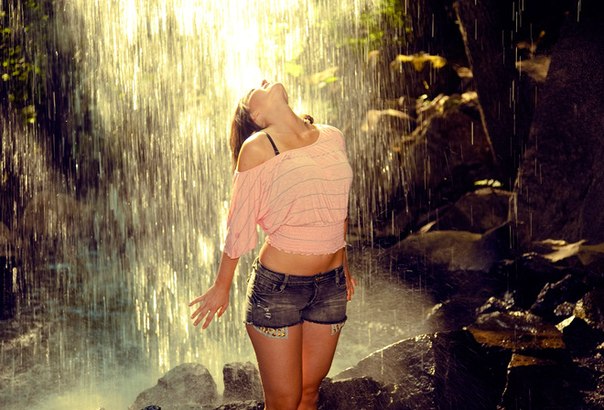 